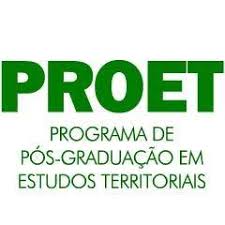 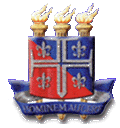                         UNEB                           REQUERIMENTO                                  UNIVERSIDADE DO                                                                                           ESTADO DA BAHIA                                                                      UNEB                           REQUERIMENTO                                  UNIVERSIDADE DO                                                                                           ESTADO DA BAHIA                                                                      UNEB                           REQUERIMENTO                                  UNIVERSIDADE DO                                                                                           ESTADO DA BAHIA                                                                      UNEB                           REQUERIMENTO                                  UNIVERSIDADE DO                                                                                           ESTADO DA BAHIA                                                                      UNEB                           REQUERIMENTO                                  UNIVERSIDADE DO                                                                                           ESTADO DA BAHIA                                                                      UNEB                           REQUERIMENTO                                  UNIVERSIDADE DO                                                                                           ESTADO DA BAHIA                                                                      UNEB                           REQUERIMENTO                                  UNIVERSIDADE DO                                                                                           ESTADO DA BAHIA                                              ALUNO: ALUNO: ALUNO: ALUNO: ALUNO: ALUNO: ALUNO: NOME SOCIAL:NOME SOCIAL:NOME SOCIAL:NOME SOCIAL:NOME SOCIAL:NOME SOCIAL:NOME SOCIAL:END. RESIDENCIAL: END. RESIDENCIAL: END. RESIDENCIAL: END. RESIDENCIAL: END. RESIDENCIAL: END. RESIDENCIAL: END. RESIDENCIAL: BAIRRO: BAIRRO: BAIRRO: BAIRRO: CIDADE: CIDADE: TEL. MATRÍCULA: MATRÍCULA: MATRÍCULA: MATRÍCULA: MATRÍCULA: Nº DO PROCESSO:Nº DO PROCESSO:OBJETO DO REQUERIMENTOOBJETO DO REQUERIMENTOOBJETO DO REQUERIMENTOOBJETO DO REQUERIMENTOOBJETO DO REQUERIMENTOOBJETO DO REQUERIMENTOOBJETO DO REQUERIMENTO1APROVEITAMO DE ESTUDOSAPROVEITAMO DE ESTUDOSAPROVEITAMO DE ESTUDOSAPROVEITAMO DE ESTUDOSAPROVEITAMO DE ESTUDOS2ATIVIDADES DOMICILIARESATIVIDADES DOMICILIARESATIVIDADES DOMICILIARESATIVIDADES DOMICILIARES3PRORROGAÇÃO DE PRAZO PARA CONCLUSÃO DE CURSOPRORROGAÇÃO DE PRAZO PARA CONCLUSÃO DE CURSOPRORROGAÇÃO DE PRAZO PARA CONCLUSÃO DE CURSOPRORROGAÇÃO DE PRAZO PARA CONCLUSÃO DE CURSO4TRANCAMENTO DE MATRÍCULA EM DISCIPLINATRANCAMENTO DE MATRÍCULA EM DISCIPLINATRANCAMENTO DE MATRÍCULA EM DISCIPLINATRANCAMENTO DE MATRÍCULA EM DISCIPLINA5TRANCAMENTO DE MATRÍCULA NO CURSOTRANCAMENTO DE MATRÍCULA NO CURSOTRANCAMENTO DE MATRÍCULA NO CURSOTRANCAMENTO DE MATRÍCULA NO CURSO6ACCACCACCACC7 OUTROS OUTROS OUTROS OUTROSJUSTIFICATIVA DO REQUERIMENTOJUSTIFICATIVA DO REQUERIMENTOJUSTIFICATIVA DO REQUERIMENTOJUSTIFICATIVA DO REQUERIMENTOJUSTIFICATIVA DO REQUERIMENTOJUSTIFICATIVA DO REQUERIMENTOJUSTIFICATIVA DO REQUERIMENTO________________________________________________________________________________________________________________________________________________________________________________________________________________________________________________________________________________________________________________________________________________________________________________________________________________________________________________________________________________________________________________________________________________________________________________________________________________________________________________________________________________________________________________________________________________________________________________________________________________________________________________________________________________________________________________________________________________________________________________________________________________________________________________________________________________________________________________________________________________________________________________________________________________________________________________________________________________________________________________________________________________________________________________________________________________________________________________________________________________________________________________________________________________________________________________________________________________________________________________________________________________________________________________________________________________________________________________________________________________________________________________________________________________________________________________________________________________________________________________________________________________________________________________________________________________________________________________________________________________________________________________________________________________________________________________________________________________________________________________________________________________________________________________________________________________________________________________________________________________________________________________________________________________________________________________________________________________________________________________________________________________________________________________________________________________________________________________________________________________________________________________________________________________________________________________________________________________________________________________________________________________________________________________________________________________________________________________________________________________________________________________________________________________________________________________________________________________________________________________________________________________________________________________________________________________________________________________________________________________________________________________________________________________________________________________________________________________________________________________________________________________________________________________________________________________________________________________________________________________________________________________________________________________________________________________________________________________________________________________________________________________________________________________________________________________________________________________________________________________________________________________________________________________________________________________________________________________________________________________________________________________________________________________________________________________________________________________________________________________________________________________________________________________________________________________________________________________________________________________________________________________________________________________________________________________________________________________________________________________________________________________________________________________________________________________________________________________________________________________________________________________________________________________________________________________________________________________________________________________________________________________________________________________________________________________________________________________________________________________________________________________________________________________________________________________________________________________________________________________________________________________________________________________________________________________________________________________________________________________________________________________________________________________________________________________________________________________________________________________________________________________________________________________________________________________________________________________________________________________________________________________________________________________________________________________________________________________________________________________________________________________________________________________________________________________________________________________________________________________________________________________________________________________________________________________                        ASSINATURA DO ALUNO                                     CIENTE DO ORIENTADOR(A)SALVADOR, ______/_______/2021                        ASSINATURA DO ALUNO                                     CIENTE DO ORIENTADOR(A)SALVADOR, ______/_______/2021                        ASSINATURA DO ALUNO                                     CIENTE DO ORIENTADOR(A)SALVADOR, ______/_______/2021                        ASSINATURA DO ALUNO                                     CIENTE DO ORIENTADOR(A)SALVADOR, ______/_______/2021                        ASSINATURA DO ALUNO                                     CIENTE DO ORIENTADOR(A)SALVADOR, ______/_______/2021                        ASSINATURA DO ALUNO                                     CIENTE DO ORIENTADOR(A)SALVADOR, ______/_______/2021                        ASSINATURA DO ALUNO                                     CIENTE DO ORIENTADOR(A)SALVADOR, ______/_______/2021